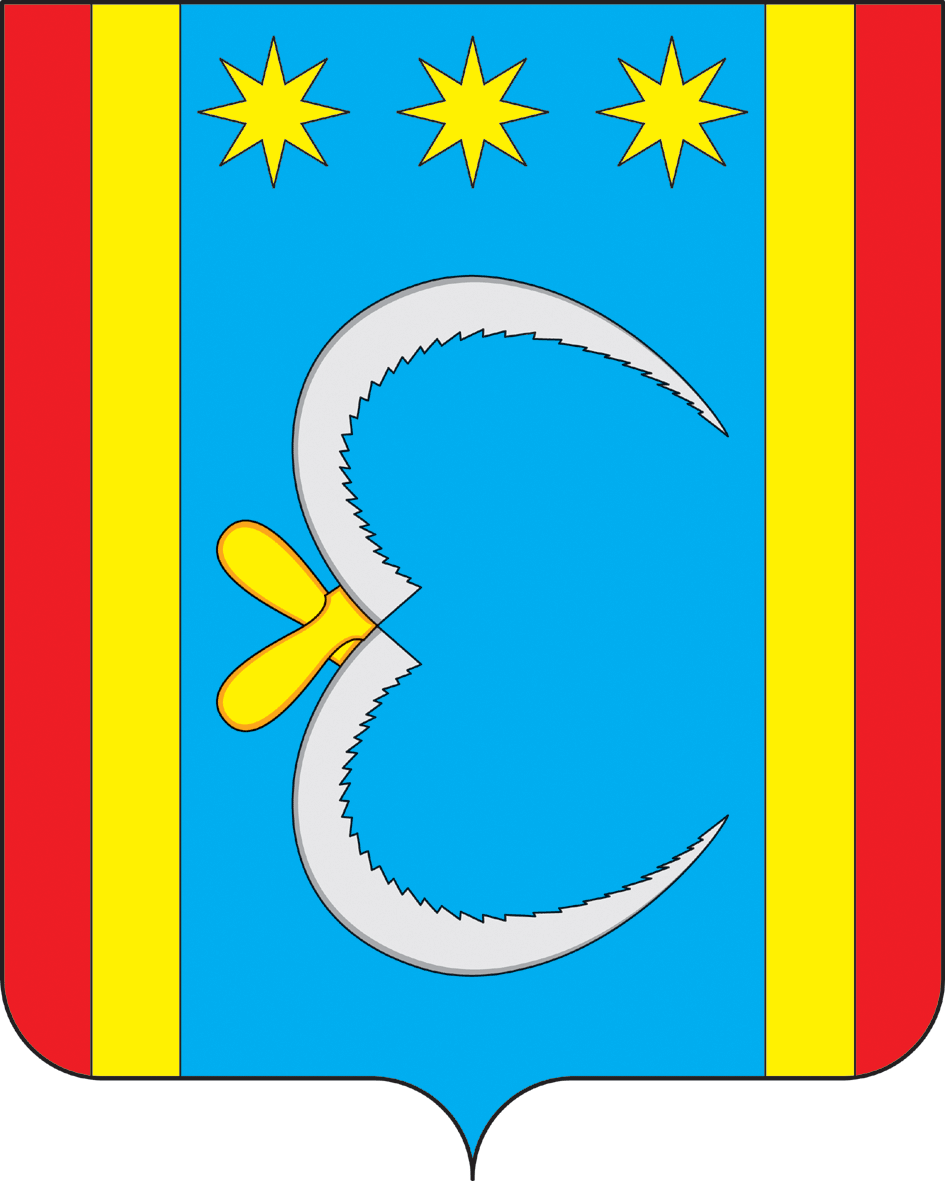 АДМИНИСТРАЦИЯ НИКОЛО-АЛЕКСАНДРОВСКОГО СЕЛЬСОВЕТАОКТЯБРЬСКОГО РАЙОНА АМУРСКОЙ ОБЛАСТИРАСПОРЯЖЕНИЕ01.07.2019                                                                                                         № 10-рс. Николо-АлександровкаО наделении органов местного самоуправления отдельными  государственными полномочиями  На основании главы 4статьи 19 Федерального закона 06.10.2003 г. №131-ФЗ «Об общих принципах организации местного самоуправления в Российской Федерации», закона Российской Федерации «Основы законодательства Российской Федерации о нотариате» ( с изменениями от 18.10.2007) Приказа Министерства юстиции Российской Федерации от 27.12.2007г. № 256  «Об утверждении инструкции о порядке совершения нотариальных действий главами местных администраций поселений и специально уполномоченными должностными лицами местного самоуправления поселений». - назначить специально уполномоченное должностное  лицо за совершение нотариальных действий на территории Николо-Александровского сельсовета Саливон Елену Геннадьевну – ведущего специалиста администрации Николо-Александровского сельсовета. Глава Николо-Александровского сельсовета                                                                                          Г.Т.Панарина